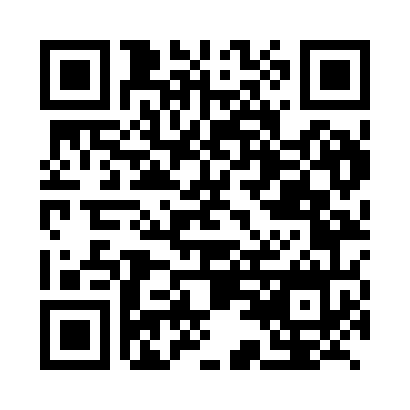 Prayer times for Chongzuo, ChinaMon 1 Apr 2024 - Tue 30 Apr 2024High Latitude Method: Angle Based RulePrayer Calculation Method: Muslim World LeagueAsar Calculation Method: ShafiPrayer times provided by https://www.salahtimes.comDateDayFajrSunriseDhuhrAsrMaghribIsha1Mon5:286:4312:544:217:068:172Tue5:276:4212:544:207:068:173Wed5:266:4112:544:207:078:184Thu5:256:4012:544:207:078:185Fri5:246:4012:534:197:078:196Sat5:236:3912:534:197:088:197Sun5:226:3812:534:197:088:198Mon5:216:3712:524:197:088:209Tue5:206:3612:524:187:098:2010Wed5:196:3512:524:187:098:2111Thu5:186:3412:524:187:098:2112Fri5:176:3312:514:177:108:2213Sat5:166:3212:514:177:108:2214Sun5:156:3112:514:177:118:2315Mon5:146:3112:514:167:118:2316Tue5:136:3012:504:167:118:2417Wed5:126:2912:504:167:128:2418Thu5:116:2812:504:157:128:2519Fri5:106:2712:504:157:128:2520Sat5:096:2612:494:157:138:2621Sun5:086:2612:494:147:138:2622Mon5:076:2512:494:147:148:2723Tue5:066:2412:494:137:148:2824Wed5:056:2312:494:137:148:2825Thu5:046:2312:494:137:158:2926Fri5:036:2212:484:127:158:2927Sat5:026:2112:484:127:168:3028Sun5:016:2012:484:127:168:3029Mon5:016:2012:484:117:168:3130Tue5:006:1912:484:117:178:32